2022全國大專暨高中職學生專題製作競賽實施方法一、主旨：為鼓勵學生積極從事專題研究，培養創新思考模式，以提升學術研究能力與實務發展技能；透過校際競賽交流並獎勵績優實務專題製作成果，特別舉辦本活動。二、參展日期：111年11月16日(星期三) 上午9時至下午18時三、參展地點：四期草坪 (如附件13)四、主辦單位：國立虎尾科技大學研發處    協辦單位：國立虎尾科技大學教發中心              聯絡單位：研究發展處實習組              聯 絡 人：王小姐      聯絡電話：05-6315022/5021傳    真：05-6331211    E-mail：wangpin8296@gs.nfu.edu.tw 住    址：632雲林縣虎尾鎮文化路64號參展對象與競賽標準：大學組及研究所組參賽資格：1、本校參加作品：由本校各系推薦大學部2件優良專題作品參加，研究所至多1件推薦，作品需為產業實務研究專題，並推派窗口統一送件，非經系統一送件者，主辦單位得拒絕收件(原則上一位老師1件作品)。2、校外參加作品：由各校自行篩選擇優推薦大學部及研究所至多2件優良專題作品參加(不可跨校組隊)。3、參加作品不得抄襲，並應為原創作品，曾報名參加本競賽之作品，於今年度不得參加。4、參賽組員必需具有學籍之學生，已畢業學生不得參賽或為參賽組員。  (二) 高中職組參賽資格：高中職各校自行篩選擇優3件優良專題作品參加(不可跨校組隊)，並推派窗口統一送件，非經統一送件者，主辦單位得拒絕收件。參加作品不得抄襲，並應為原創作品，曾報名參加本競賽之作品，於今年度不得參加。參賽組員必需具有學籍之學生，已畢業學生不得參賽或為參賽組員。報名期間及需繳交資料：(一) 大學組及研究所組：推薦單位請繳交:報名資料推薦總表紙本(附件11) 並協助彙整校內各參賽隊伍之資料。參賽隊伍請繳交:參賽同意書紙本(附件1)與蒐集個資告知同意書紙本(附件3)、電子資料光碟〔內含參賽作品資料表、研究報告書(含封面附件4、摘要及內容附件5)之word及pdf電子檔〕。研究報告書電子檔格式: 封面1頁、摘要1頁、內文以10頁為限。頁數超過規定者，不予受理。（a）摘要需撰寫A4整頁（圖文並茂者佳），不可跨頁或參雜其他。              （b）每件作品請自行保存副本，資料繳交後不得要求退回抽換。  （c）報告撰寫格式：紙張大小: A4單欄撰寫；邊界: 上下左右皆2.5 cm；字型: 中文-標楷體 英文-Times New Roman；字體大小: 報告標題14級(粗體)，章節標題12級(粗體) 內文12級(標準)；行距: 單行間距。研究報告書電子檔之檔名格式：(校名_系名_組別_類別_題目.doc 及.pdf）請將研究報告書word檔轉存成pdf檔，並務必確認轉檔成功，以利後續評分作業。範例:國立虎尾科技大學_電機系_大學組_電資類_AI人工智慧.doc(二)高中職組：1.推薦單位請繳交:報名資料推薦總表紙本(附件12)並協助彙整校內各參賽隊伍之資料。2.參賽隊伍請繳交:參賽同意書紙本(附件2)與蒐集個資告知同意書紙本(附件3)、電子資料光碟〔內含參賽作品資料表、作品報告書(含封面附件6、摘要及內容附件7)之word及pdf電子檔〕。。3.作品報告書電子檔格式 封面1頁、摘要1頁、內文10頁為限。頁數超過規定者，不予受理。（a）摘要需撰寫A4整頁（圖文並茂者佳），不可跨頁或參雜其他。       （b）每件作品請自行保存副本，資料繳交後不得要求退回抽換。 （c）報告撰寫格式：紙張大小: A4單欄撰寫；邊界: 上下左右皆2.5 cm；字型: 中文-標楷體 英文-Times New Roman；字體大小: 報告標題14級(粗體)，章節標題12級(粗體) 內文12級(標準)；行距: 單行間距。4.作品報告書電子檔之檔名格式：(校名_題目.doc 及.pdf）請將作品報告書word檔轉存成pdf檔，並務必確認轉檔成功，以利後續評分作業。  範例:國立虎尾高中_ AI人工智慧.doc (三)以上資料請於10月11日前分將紙本及電子資料光碟(寄至632雲林縣虎尾鎮文化路64號本校研發處實習組收)，本活動網址：http://tech.nfu.edu.tw/bin/home.php。備註：組別：1.研究所組  2.大學組   3.高中職組      類別：A.工程類    B.電資類   C.文理類    D.管理類六、評選辦法說明：本競賽分兩階段進行，初賽報名截止:111年10月11日(初審結果於10月18日後公告於國立虎尾科技大學研發處網站-證照競賽區)；決賽於111年11月16日在本校舉辦實體作品現場展示。
競賽採報告書電子檔審查及實物展示與現場訪談後評選方式進行。（二）評審依據作品之研究動機、方法與過程、創新性、實用性、預期效益與其他等相關項目，進行現場訪談後，依作品優劣進行名次之排序，再由工作人員依各委員評審之名次排序進行加總。（三）各參賽隊伍實體作品現場展示攤位佈置示意圖及海報規格(詳如附件8)。七、競賽日期說明：本次競賽決賽於111年11月16日上午9時至下午18時舉辦實體作品現場展示與評審後頒獎（議程表詳如附件9）八、獎勵方式：（一）本專題製作成果展為鼓勵專題製作，分為高中職組、大學組及研究所組。高中職組:大學組:研究所組:大會委員有名次最後裁決權。本校其餘參賽作品（包括佳作）全程參與展示，酌予補助材料費。但校外作品不補助材料費。（二）專題製作不得抄襲，亦不得有侵犯他人著作權、智慧財產權等非法情事，經檢舉並查獲屬實者，將取消獎勵資格，追回獎金、獎狀。   （三）參與競賽作品需依專題競賽辦法執行，否則視同放棄參賽資格。    (四) 本校得獎作品請配合後續推廣活動與表揚參賽成果。九、其它:	※本競賽其他未盡事宜大會有權決定    ※為因應嚴重特殊傳染性疾病之發生，主辦單位得配合政府相關規定或疫情發展狀況，採取對應防疫措施或限制到現場展示人數，各隊伍應遵守主辦單位公告之資訊並遵守相關規定，如有違規之情事經勸阻無效者，將取消入場級參賽資格，以維護公共衛生安全。附件12022全國大專學生專題製作競賽參賽同意書編號：(主辦單位排序)附件22022全國高中職學生專題製作競賽參賽同意書編號：(主辦單位排序)附件32022全國大專暨高中職學生專題製作競賽蒐集個人資料告知事項暨個人資料提供同意書國立虎尾科技大學辦理「2022年全國大專暨高中職專題製作競賽」，為遵守個人資料保護法規定，在您提供個人資料予主辦單位前，依法告知下列事項：蒐集之目的：競賽活動辦理等特定目的蒐集之個人資料類別：識別類C001(姓名、住址、工作地址、行動電話、電子郵件等其他可辨識資料本人者)、Ｃ002 (金融機構帳戶之號碼與姓名)C003(身分證統一編號)。本校將依個人資料保護法及相關法令之規定下，蒐集、處理及利用您的個人資料。本校將於蒐集目的之存續期間合理利用您的個人資料。除蒐集之目的涉及國際業務或活動外，主辦單位僅於中華民國領域內利用您的個人資料。您可依個人資料保護法第3條規定，就您的個人資料向本校行使下列權利：(一)查詢或請求閱覽(二)請求製給複製本(三)請求補充或更正(四)請求停止蒐集、處理及利用(五)請求刪除。若您未提供正確之個人資料，本校將無法為您提供特定目的之相關業務。您瞭解此一同意書符合個人資料保護法及相關法規之要求，且同意本校留存此同意書，供日後取出查驗。個人資料之同意提供：本人已充分知悉貴單位上述告知事項。本人同意貴單位蒐集、處理、利用本人之個人資料，以及其他公務機關請求行政協助目的之提供。
立同意書人(指導老師及全體參賽者簽章)
當事人未成年之法定代理人簽章_________________________________________________________________附件42022全國大專暨高中職學生專題製作競賽        研究報告書     編號：(由主辦單位編列)題目：　　　　　　　　　　　　　　.         參賽組別：□1.研究所組              □2.大學組參賽類別：□A工程類□B電資類□C文理類□D管理類 指導老師：　　　　　　　　　.參賽組員：1. 　　　　　　　　.2. 　　　　　　　　.3. 　　　　　　　　. 4. 　　　　　　　　. 5. 　　　　　　　　.學 校：　　　　　　　　　　　　.系 所：　　　　　　　　　　　　.中華民國          111      年          月           日附件52022全國大專暨高中職專題製作競賽研究報告書撰寫格式參考範例題目：xxxxxxxxxxxxxxxxxxx 	指導教授：謝○○老師 ○○管理系 助理教授xxxx@ ***.edu.tw聯絡電話：05-xxxx-xxxx學生：王○○、丁○○、張○○  ○○系別: 管理系學校:  國立虎尾科技大學 xxxx @***.edu.tw,  xxxx @***.edu.tw,  xxxx @***.edu.tw 摘要技術簡介：技術說明： 創新性說明：1.設計原理(作品之設計原理、理論依據等)2. 作品說明	(含軟硬體架構、運作方法、預期效用等圖文說明)3. 作品優勢(本作品之創新性與應用性等，凡可突顯作品優點者，皆屬此類)4. 結論5.參考文獻附件62022全國大專暨高中職學生專題製作競賽        作品報告書     編號：(由主辦單位編列)題目：　　　　　　　　　　　　　　.         參賽組別：高中職組參賽類別：□A工程類□B電資類□C文理類□D管理類 指導老師：　　　　　　　　　.參賽組員：1. 　　　　　　　　.2. 　　　　　　　　.3. 　　　　　　　　.4. 　　　　　　　　.5. 　　　　　　　　.學 校：　　　　　　　　　　　　.科 別：　　　　　　　　　　　　.中華民國          111     年          月           日附件72022全國大專暨高中職專題製作競賽作品報告書撰寫格式參考範例題目：xxxxxxxxxxxxxxxxxxx 	指導老師：謝○○老師 ○○電子科xxxx@ ***.edu.tw 聯絡電話：05-xxxx-xxxx學生：王○○、丁○○、張○○  ○○科別: 電子科學校: 國立台中高工 xxxx @***.edu.tw,  xxxx @***.edu.tw,  xxxx @***.edu.tw 摘要技術簡介：技術說明： 創新性說明：1.設計原理(作品之設計原理、理論依據等)2. 作品說明	(含軟硬體架構、運作方法、預期效用等圖文說明)3. 作品優勢(本作品之創新性與應用性等，凡可突顯作品優點者，皆屬此類)4. 結論5.參考文獻附件82022全國大專暨高中職學生專題製作競賽攤位佈置示意圖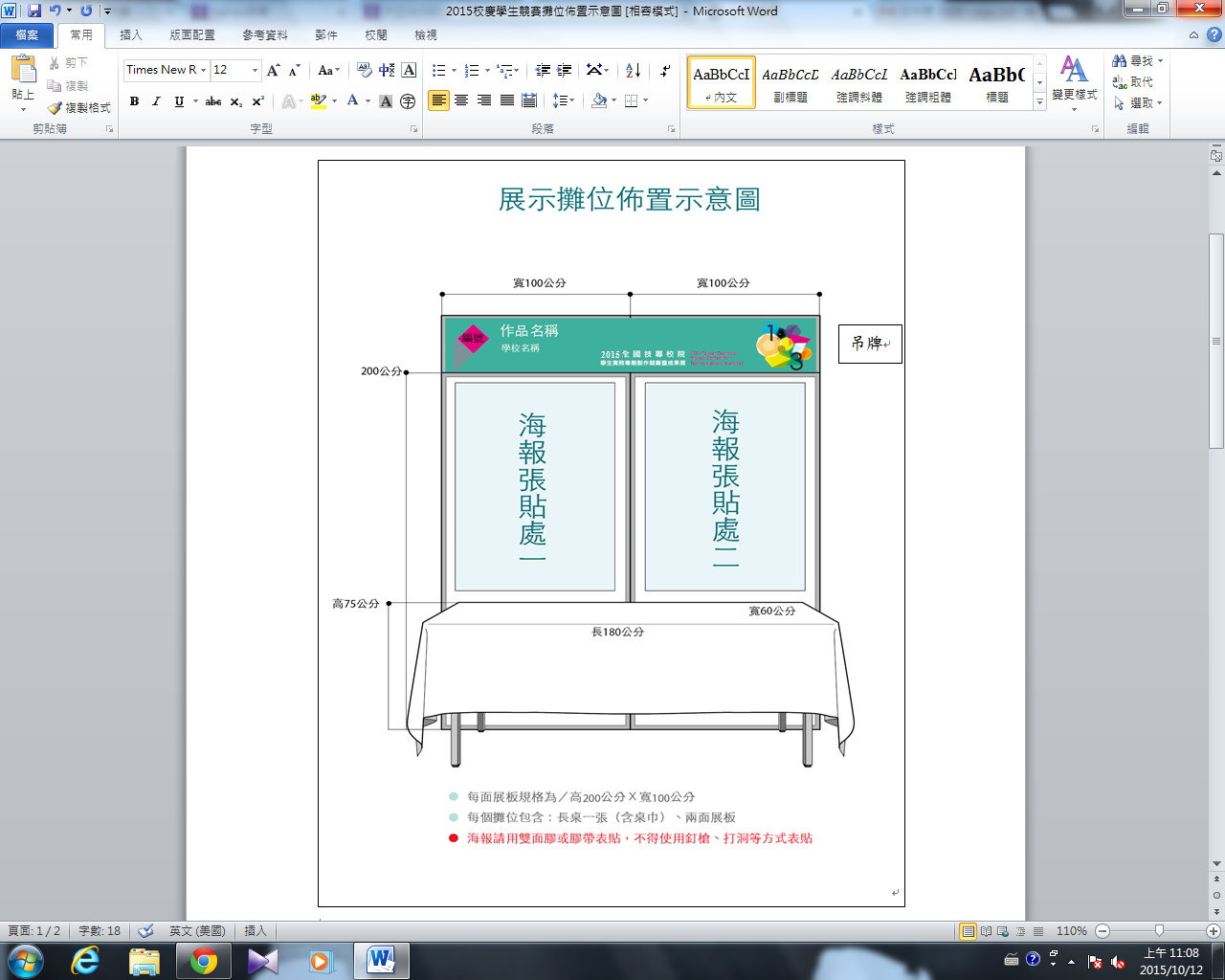 附件92022全國大專暨高中職學生專題製作競賽大 會 議 程 表  時間：111年11月16日(星期三)  地點：四期草坪主辦單位：國立虎尾科技大學研究發展處協辦單位：國立虎尾科技大學教學發展中心附件102022全國大專暨高中職學生專題實作競賽現場展示活動場地佈置要點展示時間：111年11月16上午9時至18時展示地點：四期草坪 入場佈置時間：11月16日07:50~09:00撤場時間：11月16日18時展示方式：展示場地由承辦單位做一字形狀攤位隔間，其基本設施如下：每件作品攤位以作品展示隔屏看板高200*寬100公分2塊1組成一字形狀區隔，每攤位需自備A0海報2張佈置。每攤位基本配置為電源插座110V並提供每攤附載保護開關(12A-1200W)四個三孔。參賽組別依配置圖編號佈置。桌子一張，椅子3張。展示攤位不供應網路，請先行準備光碟片或其它相關資料。各參展單位於上述時間內如已完成布置攤位，請派員於攤位照顧，以免展品遺失。有關儀器、電腦…等請自行保管，承辦單位概不負責保管。作品攤位不舉辦抽籤，由承辦單位整體規劃與分配安排。每個作品攤位實作部份不得有燃燒動作或物品，若在競賽時須執行此動作，敬請事先與承辦單位提出需求，將另闢場地展示與競賽，在會場上請勿用高分貝之擴音器材。。若對展示事宜有任何疑問或建議，請洽承辦單位。相關措施等將於賽前一星期公佈於研究發展處實習組網站。為因應嚴重特殊傳染性疾病之發生，主辦單位得配合政府相關規定或疫情發展狀況，採取對應防疫措施或限制到現場展示人數，各隊伍應遵守主辦單位公告之資訊並遵守相關規定，如有違規之情事經勸阻無效者，將取消入場級參賽資格，以維護公共衛生安全。附件11附件12附件13              參展地點配置圖(暫定)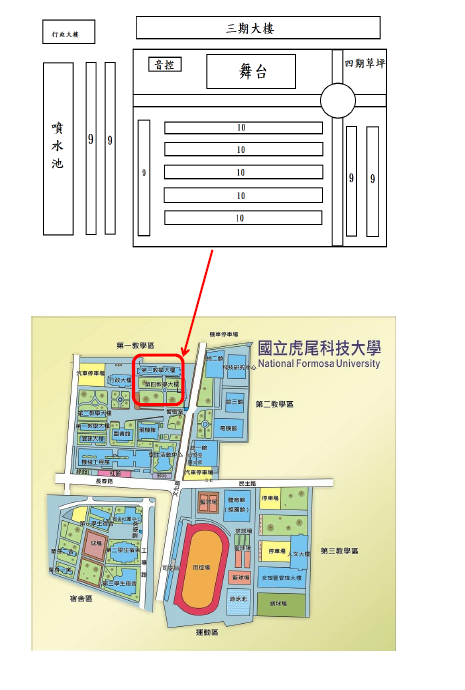 獲獎名次獎勵第一名各類別遴選一組頒發獎金及獎狀第二名各類別遴選一組頒發獎金及獎狀第三名各類別遴選一組頒發獎金及獎狀佳作若干組頒發獎狀獲獎名次獎勵第一名各類別遴選一組頒發獎金及獎狀第二名各類別遴選兩組頒發獎金及獎狀第三名各類別遴選兩組頒發獎金及獎狀佳作若干組頒發獎狀獲獎名次獎勵優等各類別遴選一組頒發獎金及獎狀作品名稱(中文)學校/系所參賽組別參賽類別參賽類別參 賽 者指導老師指導老師＜姓名＞＜姓名＞＜姓名＞參 賽 者1. 組員（隊長）1. 組員（隊長）＜姓名＞＜姓名＞＜姓名＞參 賽 者2. 組員2. 組員＜姓名＞＜姓名＞＜姓名＞參 賽 者3. 組員3. 組員＜姓名＞＜姓名＞＜姓名＞參 賽 者4. 組員4. 組員＜姓名＞＜姓名＞＜姓名＞參 賽 者5. 組員5. 組員＜姓名＞＜姓名＞＜姓名＞主      要      連    絡      人主      要      連    絡      人主      要      連    絡      人主      要      連    絡      人主      要      連    絡      人主      要      連    絡      人指導老師：＜姓名＞電話：電話：電話：手機：手機：指導老師：＜姓名＞E-mail：E-mail：E-mail：E-mail：E-mail：學生代表：＜姓名＞電話：電話：電話：手機：手機：學生代表：＜姓名＞E-mail：E-mail：E-mail：E-mail：E-mail：本人確已詳細閱讀競賽要點，同意遵守相關規定參賽。指導老師及參賽者全體簽章：本人確已詳細閱讀競賽要點，同意遵守相關規定參賽。指導老師及參賽者全體簽章：本人確已詳細閱讀競賽要點，同意遵守相關規定參賽。指導老師及參賽者全體簽章：本人確已詳細閱讀競賽要點，同意遵守相關規定參賽。指導老師及參賽者全體簽章：本人確已詳細閱讀競賽要點，同意遵守相關規定參賽。指導老師及參賽者全體簽章：本人確已詳細閱讀競賽要點，同意遵守相關規定參賽。指導老師及參賽者全體簽章：系所主任 簽 章系所主任 簽 章中華民國111年     月     日中華民國111年     月     日中華民國111年     月     日中華民國111年     月     日中華民國111年     月     日中華民國111年     月     日作品名稱(中文)學校/科參賽組別參賽類別參賽類別參 賽 者指導老師指導老師＜姓名＞＜姓名＞＜姓名＞參 賽 者1. 組員（隊長）1. 組員（隊長）＜姓名＞＜姓名＞＜姓名＞參 賽 者2. 組員2. 組員＜姓名＞＜姓名＞＜姓名＞參 賽 者3. 組員3. 組員＜姓名＞＜姓名＞＜姓名＞參 賽 者4. 組員4. 組員＜姓名＞＜姓名＞＜姓名＞參 賽 者5. 組員5. 組員＜姓名＞＜姓名＞＜姓名＞主       要       連    絡      人主       要       連    絡      人主       要       連    絡      人主       要       連    絡      人主       要       連    絡      人主       要       連    絡      人指導老師：＜姓名＞電話：電話：電話：手機：手機：指導老師：＜姓名＞E-mail：E-mail：E-mail：E-mail：E-mail：學生代表：＜姓名＞電話：電話：電話：手機：手機：學生代表：＜姓名＞E-mail：E-mail：E-mail：E-mail：E-mail：本人確已詳細閱讀競賽要點，同意遵守相關規定參賽。指導老師及參賽者全體簽章：本人確已詳細閱讀競賽要點，同意遵守相關規定參賽。指導老師及參賽者全體簽章：本人確已詳細閱讀競賽要點，同意遵守相關規定參賽。指導老師及參賽者全體簽章：本人確已詳細閱讀競賽要點，同意遵守相關規定參賽。指導老師及參賽者全體簽章：本人確已詳細閱讀競賽要點，同意遵守相關規定參賽。指導老師及參賽者全體簽章：本人確已詳細閱讀競賽要點，同意遵守相關規定參賽。指導老師及參賽者全體簽章：科主任 簽 章科主任 簽 章中華民國111年     月     日中華民國111年     月     日中華民國111年     月     日中華民國111年     月     日中華民國111年     月     日中華民國111年     月     日時    間活動項目參  與  人  員07:50~09:00報到及簽名、專題競賽成果佈置參賽組員、工作人員09:30~16:30展示作品（含攤位海報佈置）參賽組員10:00~12:30展示作品評分評審委員12:30~16:30評審會議及成績統計評審委員、工作人員16:30~17:30頒獎參觀來賓17:30~結束與撤場2022全國大專學生專題製作競賽               報名資料推薦總表        編號：(由主辦單位編列)2022全國大專學生專題製作競賽               報名資料推薦總表        編號：(由主辦單位編列)2022全國大專學生專題製作競賽               報名資料推薦總表        編號：(由主辦單位編列)2022全國大專學生專題製作競賽               報名資料推薦總表        編號：(由主辦單位編列)2022全國大專學生專題製作競賽               報名資料推薦總表        編號：(由主辦單位編列)學校名稱學校名稱報名件數報名件數研究所組           件； 大學組           件 研究所組           件； 大學組           件 研究所組           件； 大學組           件 聯絡人資訊聯絡人資訊聯絡人資訊聯絡人資訊聯絡人資訊聯絡人聯絡人單位/職稱聯絡電話聯絡電話行動電話E-mailE-mail報名資料檢核表（請在確認各項資料備齊後於□勾核）報名資料檢核表（請在確認各項資料備齊後於□勾核）報名資料檢核表（請在確認各項資料備齊後於□勾核）報名資料檢核表（請在確認各項資料備齊後於□勾核）報名資料檢核表（請在確認各項資料備齊後於□勾核）推薦單位□1.報名資料推薦總表(紙本)1.報名資料推薦總表(紙本)1.報名資料推薦總表(紙本)參賽隊伍□2.各組參賽同意書及蒐集個資告知同意書各乙份(紙本)2.各組參賽同意書及蒐集個資告知同意書各乙份(紙本)2.各組參賽同意書及蒐集個資告知同意書各乙份(紙本)參賽隊伍□3. 電子資料光碟 2022參賽作品資料表作品研究報告word檔資料夾作品研究報告pdf檔資料夾3. 電子資料光碟 2022參賽作品資料表作品研究報告word檔資料夾作品研究報告pdf檔資料夾3. 電子資料光碟 2022參賽作品資料表作品研究報告word檔資料夾作品研究報告pdf檔資料夾本校同意遵守各項參賽規定，並依規定備齊各項資料。送件單位核章：　　　　　　　　　　　　　　　　中華民國111年         月          日本校同意遵守各項參賽規定，並依規定備齊各項資料。送件單位核章：　　　　　　　　　　　　　　　　中華民國111年         月          日本校同意遵守各項參賽規定，並依規定備齊各項資料。送件單位核章：　　　　　　　　　　　　　　　　中華民國111年         月          日本校同意遵守各項參賽規定，並依規定備齊各項資料。送件單位核章：　　　　　　　　　　　　　　　　中華民國111年         月          日本校同意遵守各項參賽規定，並依規定備齊各項資料。送件單位核章：　　　　　　　　　　　　　　　　中華民國111年         月          日2022全國高中職學生專題製作競賽               報名資料推薦總表        編號：(由主辦單位編列)2022全國高中職學生專題製作競賽               報名資料推薦總表        編號：(由主辦單位編列)2022全國高中職學生專題製作競賽               報名資料推薦總表        編號：(由主辦單位編列)2022全國高中職學生專題製作競賽               報名資料推薦總表        編號：(由主辦單位編列)2022全國高中職學生專題製作競賽               報名資料推薦總表        編號：(由主辦單位編列)學校名稱學校名稱報名件數報名件數高中職組            件高中職組            件高中職組            件聯絡人資訊聯絡人資訊聯絡人資訊聯絡人資訊聯絡人資訊聯絡人聯絡人單位/職稱聯絡電話聯絡電話行動電話E-mailE-mail報名資料檢核表（請在確認各項資料備齊後於□勾核）報名資料檢核表（請在確認各項資料備齊後於□勾核）報名資料檢核表（請在確認各項資料備齊後於□勾核）報名資料檢核表（請在確認各項資料備齊後於□勾核）報名資料檢核表（請在確認各項資料備齊後於□勾核）推薦單位□1.報名資料推薦總表(紙本)1.報名資料推薦總表(紙本)1.報名資料推薦總表(紙本)參賽隊伍□2.各組參賽同意書及蒐集個資告知同意書各乙份(紙本)2.各組參賽同意書及蒐集個資告知同意書各乙份(紙本)2.各組參賽同意書及蒐集個資告知同意書各乙份(紙本)參賽隊伍□3. 電子資料光碟 2022參賽作品資料表作品研究報告word檔資料夾 作品研究報告pdf檔資料夾3. 電子資料光碟 2022參賽作品資料表作品研究報告word檔資料夾 作品研究報告pdf檔資料夾3. 電子資料光碟 2022參賽作品資料表作品研究報告word檔資料夾 作品研究報告pdf檔資料夾本校同意遵守各項參賽規定，並依規定備齊各項資料。送件單位核章：　　　　　　　　　　　　　　　　中華民國111年         月          日本校同意遵守各項參賽規定，並依規定備齊各項資料。送件單位核章：　　　　　　　　　　　　　　　　中華民國111年         月          日本校同意遵守各項參賽規定，並依規定備齊各項資料。送件單位核章：　　　　　　　　　　　　　　　　中華民國111年         月          日本校同意遵守各項參賽規定，並依規定備齊各項資料。送件單位核章：　　　　　　　　　　　　　　　　中華民國111年         月          日本校同意遵守各項參賽規定，並依規定備齊各項資料。送件單位核章：　　　　　　　　　　　　　　　　中華民國111年         月          日